Nemocnice Nové Město na Moravě, příspěvková organizace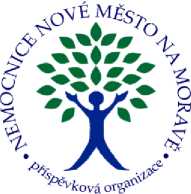 Žďárská ul. 610, 592 31 Nové Město na Moravě tel.: XXXX e-mail:XXXXdatová schránka: XXXX IČ:00842001, DIČ: CZ00842001AUTOCONT a.s., nám.Republiky 42, 591 01 Žďár nad SázavouVyřizuje / linka Nové Město na Moravě dne27.12.2023Věc: Potvrzení objednávkyPotvrzujme objednávku na službu AC Antispam vč. sandboxingu na období 1.1. -31.12. 2024. Forma úhrady fakturou, měsíční interval.S pozdravemXXXX	XXXXXXXNemocnice Nové Město na Moravě, příspěvková organizaceŽďárská ul. 610592 31 Nové Město na MoravěTel.: XXXXMob.: XXXXXXXXNemocnice Nové Město na Moravě, příspěvková organizacebankovní spojení: XXXXtelefonXXXXe-mailXXXXdatová schránkaXXXXwebXXXXIČO/DIČ00842001, CZ00842001